Publicado en Madrid el 10/01/2024 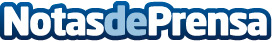 Las sesiones de fotos newborn se convierten en una forma de capturar la belleza de los primeros días de un bebéEstudio28, reconocido por su habilidad única para capturar la magia de los primeros días de un bebé, se destaca en el arte de la fotografía Newborn. Elena e Iván, los talentosos fotógrafos detrás de Estudio28, enfatizan la importancia de preservar estos momentos efímeros. "Estos instantes, aunque breves, están llenos de belleza y pureza que merecen ser conservados para siempre", compartenDatos de contacto:Elena / IvánEstudio28622496940Nota de prensa publicada en: https://www.notasdeprensa.es/las-sesiones-de-fotos-newborn-se-convierten-en Categorias: Nacional Fotografía Sociedad Madrid http://www.notasdeprensa.es